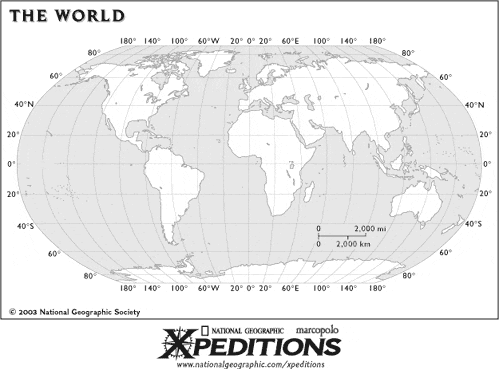 Directions: Label all of the continents and oceans of the world on the map above, and then color each continent a different color.

Use this map to study for your Daily Map Quizzes.AfricaAntarcticaArctic OceanAsiaAtlantic OceanAustraliaEuropeIndian OceanNorth AmericaPacific OceanSouth America